Poznań, dnia 30 kwietnia 2024 r.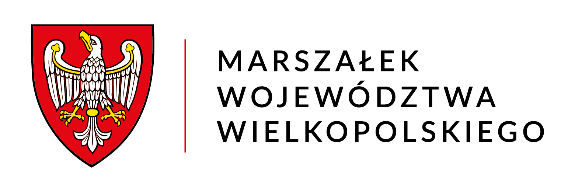 za dowodem doręczeniaDSK-III.7222.30.2024POSTANOWIENIENa podstawie art. 376 pkt 2b i art. 378 ust. 2a pkt 2 ustawy z dnia 27 kwietnia 2001 r. – Prawo ochrony środowiska (tekst jednolity: Dz. U. z 2024 r., poz. 54) oraz art. 113 § 1 i § 3 ustawy z dnia 14 czerwca 1960 r. – Kodeks postępowania administracyjnego (tekst jednolity: Dz. U. z 2024 r., poz. 572),POSTANAWIAMSprostować z urzędu oczywistą omyłkę zawartą w decyzji Marszałka Województwa Wielkopolskiego znak: DSK-III.7222.27.2021 z dnia 18.11.2021 r., zmieniającej decyzję Marszałka Województwa Wielkopolskiego znak: DSR.VI.7623-126/09 z dnia 27.07.2010 r., udzielającą Emilowi Derdzie i Jędrzejowi Pietrowiczowi, prowadzącym działalność gospodarczą pn.: Gospodarstwo Rolne „PARTNER” s.c. Emil Derda, Jędrzej Pietrowicz, ul. Berlinga 26, 62-400 Słupca, pozwolenia zintegrowanego na prowadzenie instalacji do chowu i hodowli tuczników w ilości 8400 szt. oraz do chowu i hodowli macior w ilości 1600 szt. zlokalizowanej na terenie Gospodarstwa Rolnego w miejscowości Rusibórz, gmina Dominowo, zmienioną decyzjami Marszałka Województwa Wielkopolskiego znak: DSR.VI.7623-180/10 z dnia 8.11.2010 r., znak: 
DSR.VI.7623-156/10 z dnia 29.11.2010 r., znak: DSR-II-2.7222.104.2014 z dnia 26.01.2015 r. oraz znak: DSR-II-1.7222.83.2015 z dnia 4.11.2015 r. – w ten sposób, że:Tabela w pkt I.5.1.3. lit. b brzmi:1) emisja substancji przypadająca na jeden emitor2) Pył – jako pył ogółem – wartość stanowiąca podstawę oceny dotrzymywania warunków pozwolenia w zakresie pyłówwinna brzmieć:1) emisja substancji przypadająca na jeden emitor2) Pył – jako pył ogółem – wartość stanowiąca podstawę oceny dotrzymywania warunków pozwolenia w zakresie pyłówUZASADNIENIEMarszałek Województwa Wielkopolskiego decyzją znak: DSK-III.7222.27.2021 z dnia 18.11.2021 r., zmienił decyzję Marszałka Województwa Wielkopolskiego znak: DSR.VI.7623-126/09 z dnia 27.07.2010 r., udzielającą Emilowi Derdzie i Jędrzejowi Pietrowiczowi, prowadzącym działalność gospodarczą pn.: Gospodarstwo Rolne „PARTNER” s.c. Emil Derda, Jędrzej Pietrowicz, ul. Berlinga 26, 62-400 Słupca, pozwolenia zintegrowanego na prowadzenie instalacji do chowu i hodowli tuczników w ilości 8400 szt. oraz do chowu i hodowli macior w ilości 1600 szt. zlokalizowanej na terenie Gospodarstwa Rolnego w miejscowości Rusibórz, gmina Dominowo, zmienioną decyzjami Marszałka Województwa Wielkopolskiego znak: DSR.VI.7623-180/10 z dnia 8.11.2010 r., znak: DSR.VI.7623-156/10 z dnia 29.11.2010 r., znak: DSR-II-2.7222.104.2014 z dnia 26.01.2015 r. oraz znak: DSR-II-1.7222.83.2015 z dnia 4.11.2015 r.Na podstawie art. 378 ust. 2a pkt 2 ustawy Prawo ochrony środowiska organem właściwym w przedmiotowej sprawie jest Marszałek Województwa Wielkopolskiego.Na podstawie art. 113 § 1 ustawy Kodeks postępowania administracyjnego organ administracji publicznej może z urzędu lub na żądanie strony prostować w drodze postanowienia błędy pisarskie 
i rachunkowe oraz inne oczywiste omyłki w wydanych przez ten organ decyzjach. 
Sprostowanie nie może prowadzić do zmiany merytorycznej rozstrzygnięcia. Natomiast oczywistość błędu pisarskiego, rachunkowego czy też innej omyłki wynikać powinna bądź z natury samego błędu, bądź z porównania rozstrzygnięcia z uzasadnieniem, z treścią wniosku czy też innymi okolicznościami.Sprostowanie dotyczy nieujęcia w tabeli w pkt I.5.1.3. lit. b decyzji dopuszczalnej wielkości emisji w kg/h związanej z eksploatacją silosów paszowych, które zgodnie z zapisami pkt I.5.1.1. lit. c decyzji stanowią integralną część instalacji. 
Powyższe stanowi oczywistą omyłkę, wynika bowiem z niezgodności rozstrzygnięcia z treścią wniosku o zmianę pozwolenia zintegrowanego.Mając powyższe na uwadze, Marszałek Województwa Wielkopolskiego postanowił jak w sentencji.POUCZENIENa postanowienie służy Stronom prawo wniesienia zażalenia do Ministra Klimatu i Środowiska, 
za pośrednictwem Marszałka Województwa Wielkopolskiego, w terminie 7 dni od daty doręczenia niniejszego postanowienia. z up. MARSZAŁKA WOJEWÓDZTWA Agnieszka LewickaZastępca Dyrektora Departamentu Zarządzania Środowiska i KlimatuOtrzymują:Paulina DerdaGospodarstwo Rolne PARTNER s.c. Emil Derda, Paulina Derdaul. Pileckiego 26, 62-400 SłupcaEmil DerdaGospodarstwo Rolne PARTNER s.c. Emil Derda, Paulina Derdaul. Pileckiego 26, 62-400 SłupcaDepartament Korzystania i Informacji o Środowisku (wersja elektroniczna pdf)Aa x 2Do wiadomości:Minister Klimatu i Środowiska
(na adres email: pozwolenia.zintegrowane@klimat.gov.pl)Wielkopolski Wojewódzki Inspektor Ochrony Środowiska 
ul. Czarna Rola 4, 61-625 PoznańNumer budynku(źródło emisji)Numer  emitora(miejsce wprowadzania gazów lub pyłów do powietrza)Emitowana substancjaDopuszczalna wielkość emisji1) [kg/h]Budynek inwentarski nr 18E01-1, E02-1Amoniak0,0112Budynek inwentarski nr 18E01-1, E02-1Siarkowodór0,0006Budynek inwentarski nr 18E01-1, E02-1Pył 2)w tym pył PM100,00080,0008Budynek inwentarski nr 18E04-1, E05-1, E06-1, E07-1, E08-1Amoniak0,00639Budynek inwentarski nr 18E04-1, E05-1, E06-1, E07-1, E08-1Siarkowodór0,00036Budynek inwentarski nr 18E04-1, E05-1, E06-1, E07-1, E08-1Pył 2)w tym pył PM100,000470,00047Budynek inwentarski nr 18E03-1Amoniak0,05208Budynek inwentarski nr 18E03-1Siarkowodór0,00260Budynek inwentarski nr 18E03-1Pył 2)w tym pył PM100,004020,00402Budynek inwentarski nr 12E09-1, E10-1, E11-1, E12-1Amoniak0,00627Budynek inwentarski nr 12E09-1, E10-1, E11-1, E12-1Siarkowodór0,00036Budynek inwentarski nr 12E09-1, E10-1, E11-1, E12-1Pył 2)w tym pył PM100,000470,00047Budynek inwentarski nr 12E13-1, E14-1Amoniak0,02912Budynek inwentarski nr 12E13-1, E14-1Siarkowodór0,00142Budynek inwentarski nr 12E13-1, E14-1Pył 2)w tym pył PM100,002250,00225Budynek inwentarski nr 11E15-1, E16-1, E17-1, E18-1, E19-1, 
E20-1, E21-1, E22-1 Amoniak0,00331Budynek inwentarski nr 11E15-1, E16-1, E17-1, E18-1, E19-1, 
E20-1, E21-1, E22-1 Siarkowodór0,00012Budynek inwentarski nr 11E15-1, E16-1, E17-1, E18-1, E19-1, 
E20-1, E21-1, E22-1 Pył 2)w tym pył PM100,000240,00024Budynek inwentarski nr 11E23-1, E24-1, E25-1, E26-1Amoniak0,01953Budynek inwentarski nr 11E23-1, E24-1, E25-1, E26-1Siarkowodór0,00095Budynek inwentarski nr 11E23-1, E24-1, E25-1, E26-1Pył 2)w tym pył PM100,001540,00154Budynek inwentarski nr 15E27-1, E28-1, E31-1, E32-1Amoniak0,00675Budynek inwentarski nr 15E27-1, E28-1, E31-1, E32-1Siarkowodór0,00036Budynek inwentarski nr 15E27-1, E28-1, E31-1, E32-1Pył 2)w tym pył PM100,002370,00237Budynek inwentarski nr 15E29-1, E30-1Amoniak0,00758Budynek inwentarski nr 15E29-1, E30-1Siarkowodór0,00036Budynek inwentarski nr 15E29-1, E30-1Pył 2)w tym pył PM100,002600,00260Budynek inwentarski nr 15E33-1, E34-1, E35-1, E36-1, E37-1, E38-1Amoniak0,00710Budynek inwentarski nr 15E33-1, E34-1, E35-1, E36-1, E37-1, E38-1Siarkowodór0,00036Budynek inwentarski nr 15E33-1, E34-1, E35-1, E36-1, E37-1, E38-1Pył 2)w tym pył PM100,002490,00249Budynek inwentarski nr 29E39-1, E40-1Amoniak0,03125Budynek inwentarski nr 29E39-1, E40-1Siarkowodór0,00154Budynek inwentarski nr 29E39-1, E40-1Pył 2)w tym pył PM100,002490,00249Budynek inwentarski nr 10E42-1, E43-1, E44-1, E45-1, E57-1, 
E58-1, E59-1Amoniak0,00178Budynek inwentarski nr 10E42-1, E43-1, E44-1, E45-1, E57-1, 
E58-1, E59-1Siarkowodór0,00008Budynek inwentarski nr 10E42-1, E43-1, E44-1, E45-1, E57-1, 
E58-1, E59-1Pył 2)w tym pył PM100,001890,00189Budynek inwentarski nr 10E46-1, E47-1, E48-1, E49-1, E50-1Amoniak0,00237Budynek inwentarski nr 10E46-1, E47-1, E48-1, E49-1, E50-1Siarkowodór0,00012Budynek inwentarski nr 10E46-1, E47-1, E48-1, E49-1, E50-1Pył 2)w tym pył PM100,00260Budynek inwentarski nr 10E51-1, E52-1, E53-1, E54-1, E55-1, E56-1Amoniak0,00308Budynek inwentarski nr 10E51-1, E52-1, E53-1, E54-1, E55-1, E56-1Siarkowodór0,00012Budynek inwentarski nr 10E51-1, E52-1, E53-1, E54-1, E55-1, E56-1Pył 2)w tym pył PM100,003310,00331Budynek inwentarski nr 10E60-1Amoniak0,00284Budynek inwentarski nr 10E60-1Siarkowodór0,00012Budynek inwentarski nr 10E60-1Pył 2)w tym pył PM100,002960,00296Numer budynku(źródło emisji)Numer  emitora(miejsce wprowadzania gazów lub pyłów do powietrza)Emitowana substancjaDopuszczalna wielkość emisji1) [kg/h]Budynek inwentarski nr 18E01-1, E02-1Amoniak0,0112Budynek inwentarski nr 18E01-1, E02-1Siarkowodór0,0006Budynek inwentarski nr 18E01-1, E02-1Pył 2)w tym pył PM100,00080,0008Budynek inwentarski nr 18E04-1, E05-1, E06-1, E07-1, E08-1Amoniak0,00639Budynek inwentarski nr 18E04-1, E05-1, E06-1, E07-1, E08-1Siarkowodór0,00036Budynek inwentarski nr 18E04-1, E05-1, E06-1, E07-1, E08-1Pył 2)w tym pył PM100,000470,00047Budynek inwentarski nr 18E03-1Amoniak0,05208Budynek inwentarski nr 18E03-1Siarkowodór0,00260Budynek inwentarski nr 18E03-1Pył 2)w tym pył PM100,004020,00402Budynek inwentarski nr 12E09-1, E10-1, E11-1, E12-1Amoniak0,00627Budynek inwentarski nr 12E09-1, E10-1, E11-1, E12-1Siarkowodór0,00036Budynek inwentarski nr 12E09-1, E10-1, E11-1, E12-1Pył 2)w tym pył PM100,000470,00047Budynek inwentarski nr 12E13-1, E14-1Amoniak0,02912Budynek inwentarski nr 12E13-1, E14-1Siarkowodór0,00142Budynek inwentarski nr 12E13-1, E14-1Pył 2)w tym pył PM100,002250,00225Budynek inwentarski nr 11E15-1, E16-1, E17-1, E18-1, E19-1, 
E20-1, E21-1, E22-1 Amoniak0,00331Budynek inwentarski nr 11E15-1, E16-1, E17-1, E18-1, E19-1, 
E20-1, E21-1, E22-1 Siarkowodór0,00012Budynek inwentarski nr 11E15-1, E16-1, E17-1, E18-1, E19-1, 
E20-1, E21-1, E22-1 Pył 2)w tym pył PM100,000240,00024Budynek inwentarski nr 11E23-1, E24-1, E25-1, E26-1Amoniak0,01953Budynek inwentarski nr 11E23-1, E24-1, E25-1, E26-1Siarkowodór0,00095Budynek inwentarski nr 11E23-1, E24-1, E25-1, E26-1Pył 2)w tym pył PM100,001540,00154Budynek inwentarski nr 15E27-1, E28-1, E31-1, E32-1Amoniak0,00675Budynek inwentarski nr 15E27-1, E28-1, E31-1, E32-1Siarkowodór0,00036Budynek inwentarski nr 15E27-1, E28-1, E31-1, E32-1Pył 2)w tym pył PM100,002370,00237Budynek inwentarski nr 15E29-1, E30-1Amoniak0,00758Budynek inwentarski nr 15E29-1, E30-1Siarkowodór0,00036Budynek inwentarski nr 15E29-1, E30-1Pył 2)w tym pył PM100,002600,00260Budynek inwentarski nr 15E33-1, E34-1, E35-1, E36-1, E37-1, E38-1Amoniak0,00710Budynek inwentarski nr 15E33-1, E34-1, E35-1, E36-1, E37-1, E38-1Siarkowodór0,00036Budynek inwentarski nr 15E33-1, E34-1, E35-1, E36-1, E37-1, E38-1Pył 2)w tym pył PM100,002490,00249Budynek inwentarski nr 29E39-1, E40-1Amoniak0,03125Budynek inwentarski nr 29E39-1, E40-1Siarkowodór0,00154Budynek inwentarski nr 29E39-1, E40-1Pył 2)w tym pył PM100,002490,00249Budynek inwentarski nr 10E42-1, E43-1, E44-1, E45-1, E57-1, 
E58-1, E59-1Amoniak0,00178Budynek inwentarski nr 10E42-1, E43-1, E44-1, E45-1, E57-1, 
E58-1, E59-1Siarkowodór0,00008Budynek inwentarski nr 10E42-1, E43-1, E44-1, E45-1, E57-1, 
E58-1, E59-1Pył 2)w tym pył PM100,001890,00189Budynek inwentarski nr 10E46-1, E47-1, E48-1, E49-1, E50-1Amoniak0,00237Budynek inwentarski nr 10E46-1, E47-1, E48-1, E49-1, E50-1Siarkowodór0,00012Budynek inwentarski nr 10E46-1, E47-1, E48-1, E49-1, E50-1Pył 2)w tym pył PM100,002600,00260Budynek inwentarski nr 10E51-1, E52-1, E53-1, E54-1, E55-1, E56-1Amoniak0,00308Budynek inwentarski nr 10E51-1, E52-1, E53-1, E54-1, E55-1, E56-1Siarkowodór0,00012Budynek inwentarski nr 10E51-1, E52-1, E53-1, E54-1, E55-1, E56-1Pył 2)w tym pył PM100,003310,00331Budynek inwentarski nr 10E60-1Amoniak0,00284Budynek inwentarski nr 10E60-1Siarkowodór0,00012Budynek inwentarski nr 10E60-1Pył 2)w tym pył PM100,002960,00296Silosy paszoweE109, E110, E111, E112, E113, E114Pył 2)w tym pył PM100,400000,04000